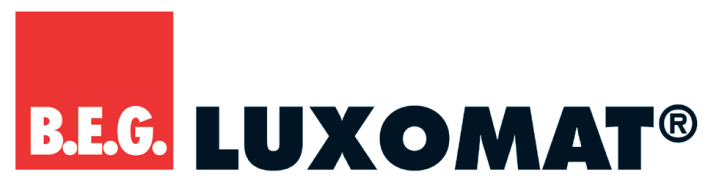 Decken-BewegungsmelderLUXOMAT® PD9-1CPD9-1C-DE	weiß	Deckeneinbau	92902	IP20 Klasse IIALLGEMEIN:Mini-Bewegungsmelder für den InnenbereichEin Schaltkanal zum Schalten von LichtEinfache Einstellung am GerätLeistungsteil passt durch die Bohrung für den Melder in der Decke (bei 34 mm Ø)Federklemmen für den einfachen und schnellen Einbau in abgehängte Decken und in LeuchtenInklusive Ø 45 mm Abdeckring und Abdecklamellen Technische DatenEinstellungen nur manuell am MelderNetzspannung: 110-240 V AC, 50/60 HzErfassungsbereich: kreisförmig, 360°Kabellänge: 45 cm (geschirmt)Schutzgrad: IP20 / Klasse II / CEAbmessungen:	- Sensorkopf (ca.): Ø 45 x H 37 mm	    	- Leistungsteil (ca.): 165 x 24 x 24 mm (LxBxH)Gehäuse aus hochwertigem UV-beständigen PolycarbonatUmgebungstemperatur: -25°C – +50°CKanal 1 (Lichtsteuerung)Schaltleistung: 1000 W, cosφ=1; 500 VA, cosφ=0,5Zeiteinstellungen: 30 s bis 30 min oder ImpulsHelligkeitswert: 10 - 2000 LuxGeltende Normen: EN 60669-1, EN 60669-2-1, CE-KonformitätserklärungErfassungsbereich 360°  (T=18°C)Erfassungsbereich 360°  (T=18°C)Erfassungsbereich 360°  (T=18°C)Erfassungsbereich 360°  (T=18°C)MontagehöheSitzende TätigkeitenQuer zum Melder gehenFrontal auf denMelder zugehen2,00 mr = 1,6 mr = 4,0 mr = 2,5 m2,50 mr = 2,0 mr = 5,0 mr = 3,0 m3,00 mr = 2,4 mr = 6,0 mr = 3,7 m3,50 m–r = 7,0 mr = 4,3 m4,00 m–r = 8,0 mr = 4,8 m4,50 m–r = 9,0 mr = 5,4 m5,00 m–r = 10,0 mr = 6,0 mOptionales Zubehör für PD9-1CAbdeckringe für PD9 (Ø 36 mm)-	weiß/ anthrazit92238/ 92235Abdeckringe für PD9 (Ø 45 mm)-	weiß92327